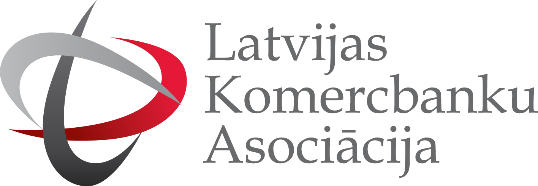 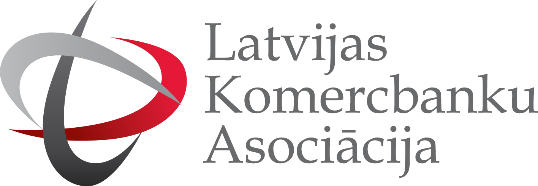 Rīgā20.02.2017. Elektroniska informācijas apmaiņa ar zvērinātiem tiesu izpildītājiem Sākotnējā iniciatīva	2012. gadā Latvijas Komercbanku asociācija (turpmāk – LKA) uzsāka iniciatīvu par elektronisku informācijas apmaiņu ar Zvērinātiem tiesu izpildītājiem (turpmāk – ZTI) uz sadarbību aicinot ZTI padomi, Tieslietu ministriju, Tiesu administrāciju (turpmāk – TA) un Finanšu ministriju. Iniciatīvas aktualitāti galvenokārt noteica banku nozarei izpildei nodoto ZTI rīkojumu pieaugošais apjoms.05.03.2015. Valsts sekretāru sanāksmē tika izsludināts likumprojekts „Grozījumi Civilprocesa likumā” (VSS-203), kura anotācija sadaļā par tiesību akta projekta ietekmi uz valsts budžetu un pašvaldību budžetiem paredzēja Izpildu lietu reģistra (turpmāk – ILR) funkcionalitātes izstrādes izmaksas iekļaut Tieslietu ministrijas budžeta apakšprogrammā 03.01.00 Tiesu administrēšana. Paralēli tika izskatīta iespēja par brīvprātīgu banku nozares finansiālu līdzdalību nepieciešamās ILR funkcionalitātes izstrādei, nosakot ILR abonēšanas maksu kredītiestādēm, kuras būs noslēgušas attiecīgu vienošanos ar Tiesu administrāciju par elektronisku rīkojumu pieņemšanu, izpildi un atbilžu sniegšanu, kas tiešsaistē ar ILR nodrošinātu aktuālo parādnieka parāda apjoma informāciju.Aktuālā situācija	Atbilstoši 23.11.2016. pieņemtajiem grozījumiem Kredītiestāžu likumā un Civilprocesa likumā, ar 01.07.2019. rīkojumu nosūtīšana kredītiestādēm un atbilžu sniegšana veicama, izmantojot Valsts reģionālās attīstības aģentūras pārziņā esoša Valsts informācijas sistēmu savietotāja (turpmāk – VISS) koplietošanas daļu „Datu izplātīšanas tīkls” (turpmāk – DIT).Periodā no 01.07.2017. līdz 01.07.2019. informācijas apmaiņu ar ZTI iespējams veikt vienā no šādiem veidiem:1) elektroniski, izmantojot DIT;\2) rakstveidā (papīra formā vai kā elektroniski parakstītu dokumentu)Likumu grozījumi paredz, ka veicot rīkojumu nosūtīšanu caur DIT, par bāzes informāciju parādnieku kontu esamībai kredītiestādēs tiks izmantots Kontu reģistrs. Saskaņā ar Kontu reģistra likumā noteikto, reģistra izmantošana lietotājiem būs pieejama, sākot ar 01.09.2017.Ministru kabineta noteikumu projekts „Kārtība kādā uzsāk un veic datu apmaiņu attiecībā uz elektroniski nosūtāmiem rīkojumiem un paziņojumiem par to izpildi” paredz Valsts ieņēmumu dienesta (turpmāk – VID) rīkojumu nosūtīšanu izmantojot DIT VID kanālu un ZTI rīkojumu nosūtīšanu, izmantojot DIT TA kanālu.LKA pozīcijaLKA atbalsta elektronisku datu apmaiņu ar rīkojuma devējiem VID un ZTI, izmantojot Valsts informācijas sistēmu savietotāja Datu izplatīšanas tīklu, kā arī par racionālu uzskata identiskas VID un ZTI rīkojumos ietverto datu struktūras izveidi.Ar likuma grozījumiem saistītās anotācijas paredz, ka nepieciešamie līdzekļi izmaiņu veikšanai VID Informācijas sistēmās tiks nodrošināti no VID dotācijas budžetā piešķirtā finansējuma un TA Izpildu lietu reģistra pielāgošanai nepieciešamo finansējumu segs Valsts akciju sabiedrība „Tiesu nama aģentūra” no saviem finanšu līdzekļiem.Izmaiņas rīkojumu pieņemšanā, to apstrādē un atbilžu sniegšanā rīkojumu devējiem, kredītiestādes finansē no saviem līdzekļiem, tādēļ racionālai resursu izmantošanai LKA norāda uz nepieciešamību primāri izveidot Kontu reģistru, nodrošināt tā darbību un, balstoties uz Kontu reģistra funkcionalitāti, veidot efektīvu risinājumu parādu piedziņas rīkojumu pieņemšanai un izpildei ar VID un ZTI.